Name:___________________ Form___________The Heart and CirculationAnswer the following: In the table, fill in whether the part listed contains oxygenated or deoxygenated bloodUse the table above along with Figure 1 to answer the following: 1. The blood in the LEFT side of the heart is oxygenated/deoxygenated. Why is this logical? 2. The blood in the RIGHT side of the heart is oxygenated/deoxygenated. Why is this logical? 3. Blood is changed from an oxygenated state to a deoxygenated state OR from a deoxygenated state to an oxygenated state in our circulatory system. Which change occurs in the……Lung capillaries _____________________________________Explain why: • Body capillaries _____________________________________ Explain why: 4. Where did the blood come from BEFORE it entered the…… Right atrium ___________________ 		Left atrium ____________________ Right ventricle _________________ 		Left ventricle __________________  Pulmonary veins ________________		Pulmonary arteries ______________ Aorta ___________________________ 	Superior vena cava _____________Inferior vena cava __________________ 	Lungs ________________________Organs & legs _____________________ 	Head ________________________ 5. What could happen if a heart valve did not work properly? 6. What is the difference between pulmonary and systemic circulation?The two receiving chambers for blood are the_______________The two discharging chambers for blood are the____________The ________________ separates the heart chambers. Figure 1. Anatomy of the heart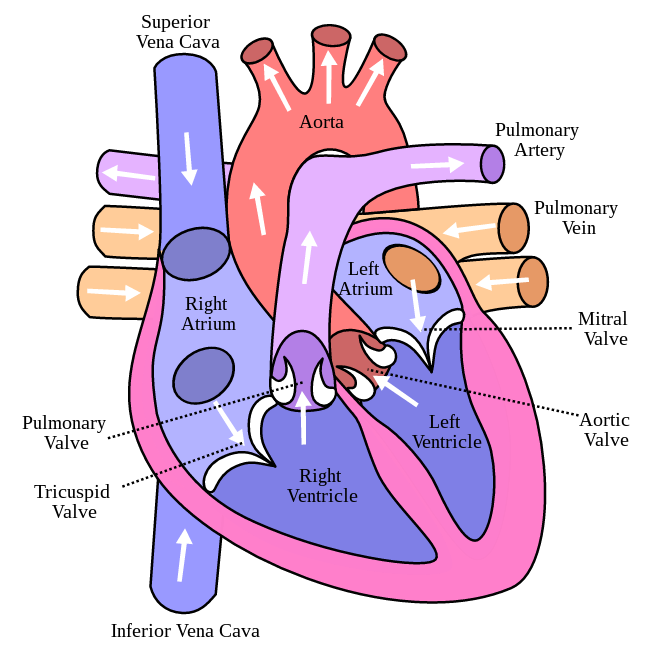 Figure 1. Anatomy of the heartUsing Figure 1, answer the following: The LEFT side of the heart RECEIVES blood FROM the_____________________ The RIGHT side of the heart RECEIVES blood FROM the_____________________ The LEFT side of the heart PUMPS blood TO the ________The RIGHT side of the heart PUMPS blood TO the________Figure 1. Anatomy of the heartFigure 1. Anatomy of the heartPart of the heart   Oxygenated (O) / Deoxygenated (D)Left VentricleRight VentricleLeft AtriumRight AtriumPulmonary ArteryPulmonary VeinSuperior vena cavaInferior vena cavaAorta